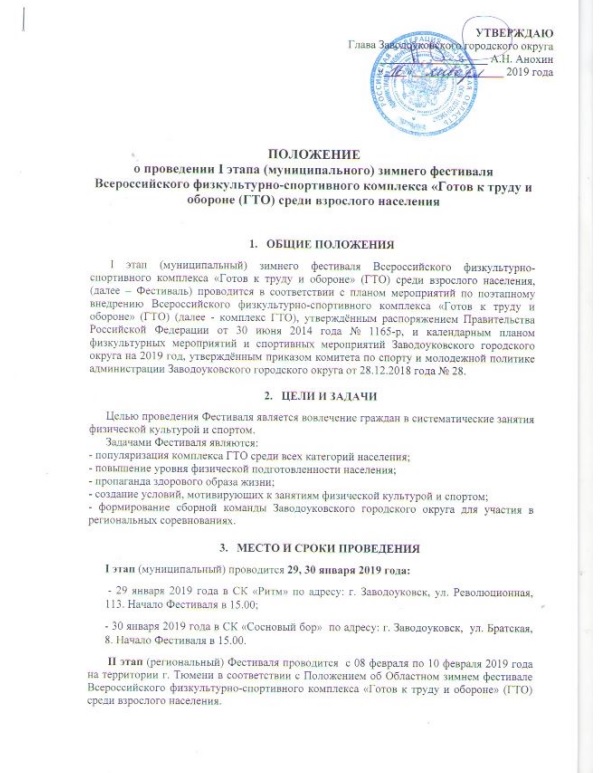 		4. РУКОВОДСТВО ПОДГОТОВКОЙ И ПРОВЕДЕНИЕМ ФЕСТИВАЛЯОбщее руководство подготовкой и проведением I этапа зимнего Фестиваля осуществляют комитет по спорту и молодежной политике администрации Заводоуковского городского округа. Непосредственное проведение соревнований по видам спорта возлагается на АУ «ЦФОР-Ритм» и главную судейскую коллегию. Судейская коллегия оставляет за собой право вносить изменения в данное положение и спортивную программу.5. ТРЕБОВАНИЯ К УЧАСТНИКАМ И УСЛОВИЯ ИХ ДОПУСКАК участию в Фестивале на I этапе допускаются граждане от 18 до 70 лет и старше, относящиеся к VI-XI ступеням комплекса ГТО соответственно, при наличии уникального идентификационного номера в ЭБД ВФСК ГТО, допуска врача, заявки на прохождение тестирования. К участию в I этапе Фестиваля не допускаются участники, не соответствующие требованиям Положения в части условий допуска.6. ПРОГРАММА ФЕСТИВАЛЯСпортивная программа I этапа Фестиваля состоит из видов испытаний (тестов) в соответствии с государственными требованиями, выполняемых участниками, относящимися к VI-XI ступеням комплекса ГТО и формируется в соответствии с методическими рекомендациями по организации физкультурных и спортивных мероприятий Всероссийского физкультурно-спортивного комплекса «Готов к труду и обороне» (ГТО), утвержденными  приказом Минспорта России от 21.09.2018 года № 814.29 января 2019 года (СК «Ритм», г. Заводоуковск, ул. Революционная, 113) в 15.00 – заседание судейской коллегии; 15.30 – начало соревнований.30 января 2019 года (СК «Сосновый бор», г. Заводоуковск, ул. Братская, 8) в 15.00 – заседание судейской коллегии; 15.30 – начало соревнований.Спортивная программа I (муниципального) этапа ФестиваляМужчиныЖенщины* Для прохождения испытаний по видам «Бег на лыжах», «Передвижение на лыжах» участнику необходимо иметь собственный спортивный инвентарь (в СК «Сосновый бор» можно воспользоваться платной услугой проката спортивного  инвентаря). Условия проведения соревнованийСоревнования проводятся в соответствии с методическими рекомендациями по организации и выполнению испытаний (тестов) Всероссийского физкультурно-спортивного комплекса «Готов к труду и обороне» (ГТО), утвержденными Минспортом России от 01.02.2018 года.	Участники выполняют стрельбу на дистанции 10 метров. Изготовка сидя – с опорой локтей о стол и без упора для винтовки и (или) электронного оружия. Количество выстрелов - 3 пробных и 5 зачетных. Оружием для выполнения испытания (теста) обеспечивает организатор.	Участники выполняют подтягивание на высокой перекладине и сгибание/разгибание рук в упоре лежа на полу с использованием контактной платформы с лимитом 3 мин.Проведение соревнований I этапа допускается на протяжении нескольких дней.     На соревнованиях I этапа Фестиваля результаты участников определяются в соответствии с 100-очковыми таблицами оценки результатов (приложение № 2 к методическим рекомендациям по организации физкультурных мероприятий и спортивных мероприятий Всероссийского физкультурно-спортивного комплекса «Готов к труду и обороне» (ГТО), утвержденными приказом Минспорта России от 21.09.2018 г. № 814).7. УСЛОВИЯ ПОДВЕДЕНИЯ ИТОГОВ Личное первенство среди участников определяется раздельно для каждой возрастной группы ступеней комплекса ГТО среди мужчин и женщин по наибольшей сумме очков, набранных во всех видах программы Фестиваля согласно 100-очковой таблице оценки результатов.При равенстве суммы очков у двух и более участников, преимущество получает участник, показавший лучший результат в подтягивании из виса на высокой перекладине (количество раз) у мужчин; в сгибании и разгибании рук в упоре лёжа на полу (количество раз) у женщин. При равенстве этого показателя – поднимание туловища.Результаты I этапа Фестиваля оформляются в протоколы установленной формы и вносятся в ЭБД ВФСК ГТО в установленном порядке в соответствии с порядком тестирования населения по нормативам испытаний (тестов) комплекса ГТО. 8. НАГРАЖДЕНИЕУчастники I этапа Фестиваля, занявшие 1-3 места в личном первенстве среди мужчин и женщин в спортивной программе Фестиваля в каждой из возрастных групп ступеней комплекса ГТО награждаются грамотами и медалями.9. ОБЕСПЕЧЕНИЕ БЕЗОПАСНОСТИ УЧАСТНИКОВ И ЗРИТЕЛЕЙОбеспечение безопасности участников и зрителей осуществляется согласно требованиям Правил обеспечения безопасности при проведении официальных спортивных соревнований, утвержденных постановлением Правительства Российской Федерации от 18 апреля 2014 года № 353, а также требованиям правил по соответствующим видам спорта.Оказание медицинской помощи осуществляется в соответствии с приказом Министерства здравоохранения Российской Федерации от 01 марта 2016 года № 314Н «О порядке организации оказания медицинской помощи лицам, занимающимся физической культурой и спортом в организациях и (или) выполнить нормативы испытаний (тестов) Всероссийского физкультурно-спортивного комплекса «Готов к труду и обороне».Главный судья соревнований несет ответственность за соблюдение участниками соревнований требований техники безопасности, которые должны соответствовать правилам проведения соревнований по данному виду спорта и принимает меры по профилактике травматизма (медицинское обеспечение).Представители от организаций несут персональную ответственность за безопасность и поведение участников организации во время проведения соревнований, а также за достоверность предоставленных документов на участников. 10.ФИНАНСОВЫЕ РАСХОДЫРасходы, связанные с командированием участников от организации, несет командирующая сторона. Расходы, связанные медицинским обслуживанием и подготовкой мест и проведением соревнований, несет АУ «ЦФОР-Ритм».11. ПОДАЧА ЗАЯВОК НА УЧАСТИЕДля участия в I этапе (муниципальном) Фестиваля необходимо направить предварительную заявку с указанием фамилии имя отчества участников, даты, месяца, года рождения и ID номера (всё в обязательном порядке) в оригинальном виде по установленной форме (приложение № 1), заверенную руководителем организации.     Предварительные заявки на участие в соревнованиях подаются по электронному адресу: skritm@yandex.ru, до 25.01.2019 года. Заявки, направленные после указанного срока, не рассматриваются.     Именные заявки подаются в судейскую коллегию в день начала соревнований по установленной форме с визой врача (см. приложение №1). Представители от организации предоставляют в судейскую коллегию следующие документы: - заявку по форме согласно приложения № 1 (идентичную предварительной заявке), заверенную руководителем организации и c визой врача;- медицинский допуск (Приложение № 2);- заявку на прохождение тестирования от каждого участника (приложение № 3).Для желающих выполнить нормативы ГТО не в составе команды организации           Для участия в I этапе (муниципальном) Фестиваля необходимо в срок до 25.01.2019 года подать в Центр тестирования (г. Заводоуковск, ул. Первомайская,8) следующие документы:- заявку на прохождение тестирования в рамках ВФСК ГТО по установленной форме (приложение № 3) с указанием фамилии, имени, отчества участника, даты, месяца, года рождения и ID номера (в обязательном порядке);- медицинского заключения о допуске к выполнению нормативов испытаний (тестов) Всероссийского физкультурно-спортивного комплекса «Готов к труду и обороне» (приложение № 2);Примечание: Для выполнения нормативов испытаний (тестов) комплекса ГТО гражданин должен быть зарегистрирован в информационно-телекоммуникационной сети «Интернет» на Всероссийском портале комплекса по адресу www.gto.ru, иметь ID номер и медицинское заключение о допуске к выполнению нормативов испытаний (тестов) Всероссийского физкультурно-спортивного комплекса «Готов к труду и обороне» (приложение №2).При отсутствии возможности выхода в интернет для регистрации и получения ID номера, или возможности распечатать бланк заявки на прохождение тестирования в рамках ВФСК ГТО, можно обратиться в указанный срок в Центр тестирования, где будет оказана помощь специалистом. Для регистрации на Всероссийском портале комплекса www.gto.ru  необходимо предоставить паспорт гражданина РФ, электронный адрес и личное фото 3х4.Данное положение является официальным вызовом на соревнования.
Приложение № 1ЗАЯВКА на участие в программе I этапа (муниципального) зимнего Фестиваля Всероссийского физкультурно-спортивного комплекса «Готов к труду и обороне» (ГТО) среди взрослого населения ________________________________________________________________(наименование организации)Допущено к I этапу Фестиваля комплекса ГТО_______________________________участников.                                                            (прописью)Врач_______________________________________/____________________                              (ФИО)                                               МП      (подпись)Руководитель организации                    __________________________________МП                                                                                 (подпись, ФИО полностью)ФИО исполнителя (полностью)___________________________________________________Контактный телефон. E-mail:Приложение № 2к Распоряжению Департамента здравоохранения Тюменской области№ 2/15 от 31.01.2017 г.Наименование медицинской организации, адрес, телефон, штампМедицинское заключениео допуске к занятиям физической культурой (в том числе в организациях), к участию в массовых спортивных соревнованиях, к занятиям спортом на спортивно-оздоровительном этапе спортивной подготовки, к выполнению нормативов испытаний (тестов) Всероссийского физкультурно-спортивного комплекса «Готов к труду и обороне»Ф.И.О. _______________________________________________________________________Возраст ______________________________________________________________________По результатам медицинского осмотра- к занятиям физической культурой (в том числе в организациях)- к участию в массовых спортивных соревнованиях - к занятиям спортом на спортивно-оздоровительном этапе спортивной подготовки, вид спорта_______________________________________________________________________- к выполнению нормативов испытаний (тестов) Всероссийского физкультурно-спортивного комплекса «Готов к труду и обороне»ДОПУЩЕН(вычеркнуть лишнее, указать вид спорта)Ограничения физических нагрузок: (ДА/НЕТ)Дата выдачи медицинского заключения___________________________________________Медицинское заключение действительно с _________________ по ____________________Врач ____________________________          (подпись/Ф.И.О., печать врача)Приложение № 3Директору АУ «ЦФОР-Ритм»С.А. РыковановуЗАЯВКАна прохождение тестирования в рамках Всероссийского физкультурно-спортивного комплекса «Готов к труду и обороне» (ГТО)(для лиц от 18 лет)Я, __________________________________________________________________                                                                     (ФИО)паспорт__________________выдан_______________________________________зарегистрированный по адресу:_________________________________________________________________________________________________настоящим даю согласие:- на прохождение тестирования в рамках Всероссийского физкультурно-спортивного комплекса «Готов к труду и обороне» (ГТО);- на обработку в Центре тестирования по адресу: Тюменская область, г. Заводоуковск, ул. Первомайская, 8, моих вышеуказанных персональных данных в рамках организации тестирования по видам испытаний Всероссийского физкультурно-спортивного комплекса «Готов к труду и обороне» (ГТО) и другой информации, необходимой Центру тестирования в связи с участием в спортивных мероприятиях, ведением статистики, с применением различных способов обработки; - на ведение фото и видеосъёмки и использование фото и видеоматериалов в рамках организации тестирования по видам испытаний Всероссийского физкультурно-спортивного комплекса «Готов к труду и обороне» (ГТО) и проведения спортивных соревнований;- на публикацию сведений о результатах соревнований на официальных сайтах учреждений спорта, официальном сайте Заводоуковского городского округа в информационно-телекоммуникационной сети «Интернет», в СМИ, на информационных стендах.Я даю согласие на использование моих персональных данных в целях: - корректного оформления документов, в рамках организации тестирования по видам испытания Всероссийского физкультурно-спортивного комплекса «Готов к труду и обороне» (ГТО);- предоставления информации в государственные органы Российской Федерации в порядке, предусмотренном действующим законодательством.Настоящее согласие предоставляется на осуществление любых действий в отношении моих персональных данных, которые необходимы или желаемы для достижения указанных выше целей, включая (без ограничения) сбор, систематизацию, накопление, хранение, уточнение (обновление, изменение), использование, распространение (в том числе передачу третьим лицам), обезличивание, блокирование, трансграничную передачу персональных данных, а также осуществление любых иных действий с моими персональными данными, предусмотренных действующим законодательство Российской Федерации. подтверждаю, что, давая такое Согласие, я действую по своей воле.Дата ___________             Подпись________________/ _____________________/№Вид испытания (тест)СтупеньСтупеньСтупеньСтупеньСтупеньСтупеньСтупеньСтупеньСтупеньСтупеньСтупеньСтупень№Вид испытания (тест)VI18-24 летVI25-29 летVII30-34 летVII35-39 летVIII40-44 летVIII45-49 летIX50-54 летIX55-59 летX60-64 летX65-69 летXI 70 и старшеДата проведения1.Наклон вперед из положения стоя с прямыми ногами на гимнастической скамье (от уровня скамьи – см)+++++++++++29.01.2019 2.Подтягивание из виса на высокой перекладине (количество раз) 3 мин++++++++---29.01.2019 3Сгибание разгибание рук в упоре о гимнастическую скамью (количество раз)--------++-29.01.2019 4Сгибание разгибание рук в упоре о сиденье стула (количество раз)----------+29.01.20195Прыжок в длину с места толчком двумя ногами (см)++++-------29.01.2019 6Поднимание туловища из положения лежа на спине (количество раз за 1 мин)++++++++++-29.01.2019 7Поднимание туловища из положения лежа на спине (количество раз)----------+29.01.2019 8Стрельба из электронного оружия из положения сидя с опорой локтей о стол дистанция – 10 м (очки)++++++++---29.01.2019 9Бег на лыжах на 5 км (мин, с)++++++++---30.01.2019* 10Передвижение на лыжах 3 км (мин, с)--------++-30.01.2019* 11Передвижение на лыжах 2 км (мин, с)----------+30.01.2019* №Вид испытания (тест)СтупеньСтупеньСтупеньСтупеньСтупеньСтупеньСтупеньСтупеньСтупеньСтупеньСтупеньСтупень№Вид испытания (тест)VI18-24 годаVI25-29 летVII30-34 летVII35-39 летVIII40-44 летVIII45-49 летIX50-54 годаIX55-59 летX60-64 годаX65-69 летXI70 и старшеДата проведения1.Сгибание и разгибание рук в упоре лёжа на полу (количество раз за 3 мин.)++++++++---29.01.20192Сгибание разгибание рук в упоре о гимнастическую скамью(количество раз)--------++-29.01.20193Сгибание разгибание рук в упоре о сиденье стула (количество раз)----------+29.01.2019 4.Наклон вперед из положения стоя с прямыми ногами на гимнастической скамье (от уровня скамьи – см)++++++++++-29.01.20195.Прыжок в длину с места толчком двумя ногами (см)++++-------29.01.20196.Поднимание туловища из положения лежа на спине (количество раз за 1 мин)+++++++++++29.01.20197.Стрельба из электронного оружия из положения сидя с опорой локтей о стол дистанция –10 м (очки)++++++++---29.01.20198.Бег на лыжах 3 км (мин, с)++++-------30.01.2019*9.Бег на лыжах 2 км (мин, с)----++++---30.01.2019*10Передвижение на лыжах 2 км (мин, с )--------+++30.01.2019*№ п/пФамилия Имя ОтчествоДата рождения (д.м.г.)УИН номер в АИС ГТОВиза врача1.Допущен.Подпись врача.Дата. Печать напротив каждого участника соревнований2.Допущен.Подпись врача.Дата. Печать напротив каждого участника соревнований3.Допущен.Подпись врача.Дата. Печать напротив каждого участника соревнований4.Допущен.Подпись врача.Дата. Печать напротив каждого участника соревнований№Наименование Информация 1Фамилия, Имя, Отчество2Пол 3ID номер –Идентификационный номер участника тестирования  в АИС ГТО4Дата рождения 5Документ, удостоверяющий личность (паспорт)6Адрес места жительства 7Контактный телефон 8Адрес электронный почты 9Основное место работы 10Спортивное звание 11Почетное спортивное звание 12Спортивный разряд с указанием вида спорта 13Перечень выбранных испытаний 113Перечень выбранных испытаний 213Перечень выбранных испытаний 313Перечень выбранных испытаний 413Перечень выбранных испытаний 513Перечень выбранных испытаний 613Перечень выбранных испытаний 713Перечень выбранных испытаний 813Перечень выбранных испытаний 913Перечень выбранных испытаний 1013Перечень выбранных испытаний 11